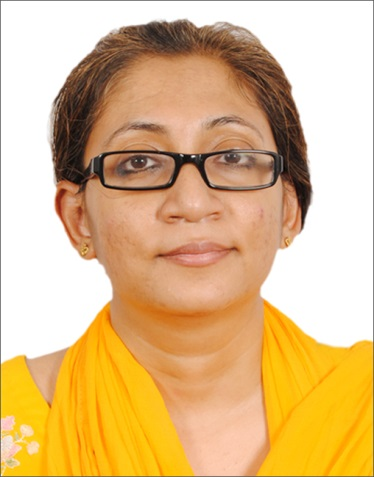 Aarfa Email: aarfa-395625@gulfjobseeker.com SummaryHas a M.D.S degree in Periodontology with First division from Krishnadevaraya  College of Dental Sciences and Hospital, Rajiv Ganghi  University of Health Sciences,Karnataka.  Got evaluated as GP (Dentistry) MOH. ObjectiveLooking for an opportunity to make a difference with my diverse skills and abilities as Periodontist. I believe that I can be a good addition to the hospital team due to my experience and educational background.HighlightsRich experience in flap surgery and mucogingival surgery.Participate in the briefing and discussion with the team.Explain to the patients the effect of the good oral hygiene.Well acquainted with pre anaesthesia check up and premedication to patients before surgery.Ensure the supportive periodontal therapy to the patientEnsure that the patients have minimal morbidity after surgery.Great ability to communicate verbally or in print.Excellent interpersonal skills.Achievements  Evaluated as GP (Dentistry ) MOHSuccessfully completed BALS (Basic Advanced Life Support) in year 2011.Member of Indian Society of Periodontology which is a scientific body. My membership number is 85154.Conference and Paper Presentation at a GlanceKarnataka State Conference: IDA Karnataka Bangalore 2010IDA Karnataka Mysore 2011(Paper Presentation).National Conference:ISP 2010 – Bangalore (Poster presentation)ISP 2011– Ahmadabad (Paper Presentation) AcademicsExperienceProfessional DisclosuresDental Registration  (Karnataka State Dental Council)Personal DisclosuresSex:			FemaleMarried:		YesDate of Birth:		11 Nov 1981Nationality:		IndianThe Information given above are true to the best of my knowledge and belief. I am liable for appropriate action if any information given above is found to be incorrect.Date:                                                            Yours Faithfully,Place:  SHARJAH                                           (Aarfa)S.NNAME OF EXAM% OF MARKSYEAR OF PASSINGINSTITUTION/COLLEGEUNIVERSITY1.BDS61.43%2008Syamala Reddy Dental College, BangaloreRajiv Ganghi  University2.  M.D.S.Periodontology67.33%2013Krishnadevaraya College of Dental Sceinces, BangaloreRajiv Ganghi  University. BangaloreS.NPLACEFROMTOPOSITIONDURATION1.SUNKRIS DENTAL HEALTH CARE,HSR LAYLOUT,BANGALORE01 st JULY 201320 th JULY 2016GENERAL PRACTIONER(DENTISTRY)3 YEARS 15 DAYS.2    College of Dentistry , Ajman15.01.201915.05.2019General Practioner (Dentistry) 1 year